В соответствии с Федеральным законом от 06.10.2003 № 131-ФЗ                  «Об общих принципах организации местного самоуправления в Российской Федерации», с Федеральным Законом от 30.12.2020 №518-ФЗ «О внесении изменений в отдельные законодательные акты Российской Федерации», со статьёй 69.1 Федерального Закона от 13.07.2015 года №218-ФЗ «О государственной регистрации недвижимости», руководствуясь Уставом муниципального района Сергиевский, на основании акта осмотра объекта недвижимого имущества № 34 от  05.07.2023г. в 10  ч. 00 минут,  Администрация муниципального района Сергиевский  П О С Т А Н О В Л Я ЕТ:1.В отношении ранее учтенного объекта недвижимости кадастровый  номер 63:31:1408001:300, Самарская область, Сергиевский район, п. Новая Орловка, ул. Степная, д. 16 кв.1 выявлен правообладатель: гр. РФ Алмасова Кермаказ Калиахметовна,05.06.1939 г.р.  место рождения с/з Серноводский, Сергиевского района, Куйбышевской области,   паспорт гр. РФ серия  3601 № 708861  выдан Сергиевским РОВД  Самарской области 11.10.2001 г.,  код подразделения 632-046,  СНИЛС: 096-822-060-91, адрес регистрации: Самарская область , Сергиевский район, п. Новая Орловка, ул. Степная д.9 кв. 3 кв. 2. Право собственности подтверждается открытием наследственного дела № 392/2006 на основании ответа нотариальной палаты Самарской области Сергиевского района Самарской области № 627 от 01.06.2023г. о принятии наследства Алмасовой Кермаказ Калиахметовны после смерти Алмасова Урасбая Ирсаевича;  3.Направить данное постановление в Управление Федеральной службы государственной регистрации, кадастра и картографии по Самарской области.5.Контроль за выполнением настоящего постановления оставляю за собой.Глава муниципального районаСергиевский                                                                                              А.И. ЕкамасовПроект решения  получил: _________________________              ______________________________[Подпись] 	                                                                [Ф. И. О.]Примечание: в течение тридцати дней со дня получения проекта решения выявленный правообладатель вправе направить возражения относительно сведений о правообладателе по адресу: 446543, Самарская область, Сергиевский район, с Черновка, улица Новостроевская, дом 10 или по телефону: 8(84655)51-1-37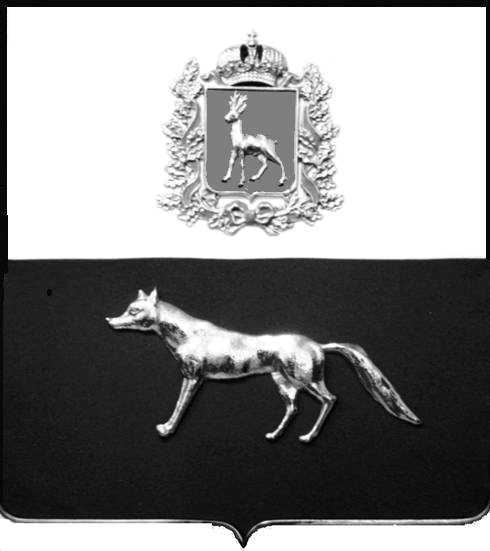 Администрациямуниципального районаСергиевскийСамарской областиПОСТАНОВЛЕНИЕ«       »  _____________ 2023г.	№__________.                                  ПРОЕКТО выявлении правообладателя ранее учтенного объекта недвижимости, жилого дома с кадастровым номером 63:31:1408001:300  по адресу: Самарская область, Сергиевский район, п. Новая Орловка       ул. Степная,  д.16 кв. 1 